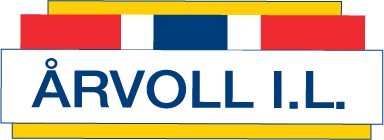 Protokoll Hovedstyremøte tirsdag 16.11.21 kl. 1830 KlubbhusetTil stedeForfallIkke møttLeder:Ann-Karin Linnerud (AK)xNestleder:Camilla Haugland (CH)xSekretær:Solveig Fossum-Raunehaug (SFR)xStyremedlem:Geir Kallevåg (GK)x Styremedlem:Øyvind Larsen (ØL)xStyremedlem:Leila Sarikhani (LS)xStyremedlem:Frank Utheim (FU)x (delvis)Regnskapsansvarlig:Kristin Haarseth (KH)xVaramedlem:Einar Haarseth (EH)xType sakSaks nr.SakAnsvarFristH55/2021Protokoll fra forrige møte 19.10.21 GodkjentAK H56/2021ØkonomiUtestående medl.kontingenter pr 16.11: 55 stk (ca 20000 kr)Svært få benytter utmeldingsskjemaMidler brukt til inkludering gjennom året fremkommer av regnskapet. KristinH57/2021Saker til behandlingGjennomføring Teoretisk brannøvelse hall og klubbhusGjennomført, rapport oversendes BymiljøetatenAKRapport risikovurdering Gjennomført, rapport oversendes BymiljøetatenAKUtleie KlubbhusetLeiekontrakt og kostnad (2500 kr) starter f.o.m. 1. jan 2022.Ingen alkoholservering på lagsnivå. CamillaStrategiarbeidet v/ØyvindArbeidsutvalg godkjennes. Det er viktig at alle idrettsgrenene involveres i prosessen og at man tenker helhetlig på hele klubben. Det må utarbeides et tydelig mandat som godkjennes av hovedstyret.AK og ØyvindPoster Gruppemøter	økonomimedlemsantall/oppfølging, se vedleggH58/2021Status/Info fra diverse møter/fora/samarbeidSamarbeid AKS/Årvoll IL v/GeirDialogen tas opp igjen. GeirTeamsAK kontakter NIF for å se om dette kan avsluttes igjen. Det er veldig lite hensiktsmessig løsning.AKH59/2021PolitiattesterStatus v/CamillaPer 15.11 er det registrert 119 politiattester. Mangler 47 totalt. 28 av disse har jeg dialog med. De siste 19 har jeg ingen dialog med selv gjentatte purringer. For trenere som ikke har levert politiattest innen 1.4.2022, avsluttes forholdet med Årvoll IL.Ann-Karin signerer kun nye trenerkontrakter dersom det er levert politiattest. Det må diskuteres hva man gjør med ungdom som er trenere på fotballskoler etc.Camilla og AKH60/2021ÅrshjulJulebord 20217.12 på Linne hotell. AK inviterer gruppeledere, kasserere, anleggskomite og æresmedlemmer.AKH61/2021EventueltFra Kristin – vi har ny revisor. Burde vi hatt et nytt og oppdatert regnskapsprogram som er skybasert? Kristin undersøker nye systemer. Må være enkelt. Angående boblehall – Frank tar kontakt med Bymiljøetaten.Agenda julemøte ved AK:Diskutere mandat strategiarbeidMedlemstall 2020 og 2021 og «rikets tilstand»Treningsavgiftutvalget – hva gjør vi?Kristin og Frank og AK